Title of Manuscript (Times New Roman 14)AUTHOR 1 (TNR12)Affiliation (e.g. School of Languages, Literacies and Translation) (TNR11 italics)University (e.g. Universiti Sains Malaysia) (TNR11 italics)e-mail (e.g. IJoLLT@usm.my) (TNR11 italics)AUTHOR 2 (TNR 12)Affiliation (TNR 11 italics) University (TNR 11 italics)e-mail (TNR11 italics)NOTE: Please indicate the corresponding author by writing “(corresponding author)” next to their name. ABSTRACT (TNR11)Provide an abstract of your manuscript which includes a general statement highlighting the importance of your topic. Please also include a brief introduction, objective, method, findings and conclusion. Remember not to exceed 300 words. Use single spacing. (TNR 10)Keywords: (List a maximum of 5 keywords here in alphabetical order.) (TNR 10)HEADING (TNR12)Use only Times New Roman throughout the manuscript.  The first paragraph should not be indented. Use single spacing here.For following paragraph, indent 5 spaces as shown here. For following paragraph, indent 5 spaces as shown here.   For following paragraph, indent 5 spaces as shown here. For following paragraph, indent 5 spaces as shown here.  For following paragraph, indent 5 spaces as shown here.Indent quotation that takes more than 40 words as shown here. Use TNR 10 as your font size. Indent quotation that takes more than 40 words as shown here. Use TNR 10 as your font size. Indent quotation that takes more than 40 words as shown here. Use TNR 10 as your font size. Indent quotation that takes more than 40 words as shown here. Use TNR 10 as your font size. Indent quotation that takes more than 40 words as shown here. Use TNR 10 as your font size. Do  not  use  numbers  or alphabets  for headings  and  sub-headings  (Example:  A.  Introduction  1. Body). Use the following style for headings and sub-headingsUSE THIS STYLE FOR LEVEL TWO HEADINGS (TNR10)USE THIS STYLE FOR LEVEL THREE HEADINGS (TNR8)Include tables and figures in the manuscript[Use Times New Roman, font size 9 for (Table 1, Figure 1) and also for labels – Example is shown below]                                  Table 1                                       Simple Example of a Table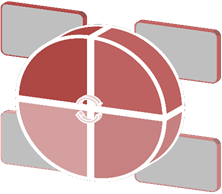 Figure 1: ExampleACKNOWLEDGEMENT (TNR10)Place any acknowledgement here. Example: This work was supported by the Research Fund provided by xxxxxxxxxx. Avoid identifying any of the authors prior to the review. Replace instances where name of authors appear with ‘author’REFERENCES (TNR12)References should follow American Psychological Association (APA) citation Style as shown in few examples below.Online Journal ArticleKenneth, I. A. (2000). A Buddhist response to the nature of human rights. Journal of Buddhist ethics, 8. Retrieved from http://www.cac.psu.edu/jbe/twocont.htmlWheeler, D.P., & Bragin, M. (2007). Bringing it all back home: Social work and the challenge of returning veterans. Health and Social Work, 32, 297-300. Retrieved from http://www.naswpressonline.orgSingle author book:Franks, A. (2005). Margaret Sanger's eugenic legacy: The control of female fertility. Jefferson, NC: McFarland & Company.Two/multiple authors books:Johnson, N. G., Roberts, M. C., & Worell, J. (Eds.). (1999). Beyond appearance: A new look atadolescent girls. Washington, DC: American Psychological AssociationChapter in a book:Upadhya,  C.  (2008).  Rewriting  the  Code:  Software  Professionals  and  the  Reconstitution  ofIndian Middle Class Identity.Online books:James,H (2009). The ambassadors. Retrieved from http://books.google.comvvvOnline sourcesBrowning, T. (1993). A brief historical survey of women writers of science fiction. Retrieved from http://www.cwrl.utexas.edu/~tonya/Tonya/sf/history.htmlHeadingHeadingHeading